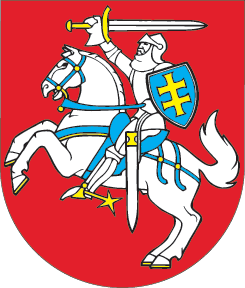 LIETUVOS RESPUBLIKOS SEIMASSTATUTASDĖL LIETUVOS RESPUBLIKOS SEIMO STATUTO Nr. I-399 49, 59, 591, 60, 64, 65, 224, 225, 226 STRAIPSNIŲ, TRISDEŠIMT SEPTINTOJO SKIRSNIO PAVADINIMO PAKEITIMO IR STATUTO PAPILDYMO 2261, 2262 STRAIPSNIAIS2014 m. kovo 13 d. Nr. XII-773
Vilnius1 straipsnis. 49 straipsnio pakeitimasPakeisti 49 straipsnio 1 dalies 7 punktą ir jį išdėstyti taip:„7) svarstyti Lietuvos Respublikos valstybės biudžeto ir savivaldybių biudžetų finansinių rodiklių patvirtinimo įstatymo projektą ir valstybės konsoliduotųjų ataskaitų rinkinį;“.2 straipsnis. 59 straipsnio pakeitimasPakeisti 59 straipsnio 3 punktą ir jį išdėstyti taip:„3) kartu su kitais komitetais rengti išvadas dėl nacionalinio finansinių ataskaitų rinkinio, valstybės konsoliduotųjų ataskaitų rinkinio;“.3 straipsnis. 591 straipsnio pakeitimasPakeisti 591 straipsnio 6 punktą ir jį išdėstyti taip:„6) svarstyti ir teikti išvadas dėl nacionalinio finansinių ataskaitų rinkinio, valstybės konsoliduotųjų ataskaitų rinkinio, Valstybinio socialinio draudimo fondo konsoliduotųjų ataskaitų rinkinio, Privalomojo sveikatos draudimo fondo konsoliduotųjų ataskaitų rinkinio ir kitų valstybės išteklių fondų, kurių lėšų sąmatas tvirtina Seimas, metinių ataskaitų rinkinių ir Valstybės kontrolės pateiktų išvadų dėl jų;“.4 straipsnis. 60 straipsnio pakeitimasPakeisti 60 straipsnio 6 punktą ir jį išdėstyti taip:„6) svarstyti ir teikti išvadas dėl valstybės išteklių fondų, kurių lėšų sąmatas tvirtina Seimas, metinių ataskaitų rinkinių komiteto kompetencijai priskirtais klausimais;“.5 straipsnis. 64 straipsnio pakeitimas Pakeisti 64 straipsnį ir jį išdėstyti taip:„64 straipsnis. Socialinių reikalų ir darbo komiteto veiklos kryptys:Socialinių reikalų ir darbo komiteto veiklos kryptys:1) svarstyti ir teikti pasiūlymus dėl valstybės šeimos ir socialinės politikos formavimo;2) svarstyti Vyriausybės pateiktą tvirtinti Valstybinio socialinio draudimo fondo biudžeto projektą ir teikti išvadas Seime svarstant kartu su Lietuvos Respublikos valstybės biudžeto ir savivaldybių biudžetų finansinių rodiklių patvirtinimo įstatymo projektu; 3) atlikti bendrąją nuolatinę Valstybinio socialinio draudimo fondo biudžeto vykdymo kontrolę;4) svarstyti ir teikti išvadas dėl Valstybinio socialinio draudimo fondo konsoliduotųjų ataskaitų rinkinio;5) rengti įstatymų ir kitų teisės aktų projektus bei pasiūlymus šeimos politikos, socialinės apsaugos ir darbo klausimais;6) rengti ir teikti išvadas dėl įstatymų, turinčių įtakos gyventojų realioms pajamoms, socialiniam aprūpinimui ir gyvenimo lygiui;7) rengti paramą šeimai, gyventojų užimtumą, darbo santykius, socialinę rūpybą, apsirūpinimą butais reglamentuojančių įstatymų projektus ir teikti išvadas dėl tokių įstatymų, kitų aktų, perduotų komitetui nagrinėti, projektų;8) koordinuoti suinteresuotų valstybės institucijų ir kitų organizacijų darbą rengiant įstatymų projektus komiteto kompetencijai priklausančiais klausimais;9) atlikti socialinės apsaugos institucijų parlamentinę kontrolę, teikti pasiūlymus ir rekomendacijas dėl jų veiklos pagerinimo.“6 straipsnis. 65 straipsnio pakeitimas1. Papildyti 65 straipsnį 6 punktu:„6) svarstyti Vyriausybės pateiktą tvirtinti Privalomojo sveikatos draudimo fondo biudžeto projektą ir teikti išvadas Seime svarstant kartu su Lietuvos Respublikos valstybės biudžeto ir savivaldybių biudžetų finansinių rodiklių patvirtinimo įstatymo projektu;“.2. Papildyti 65 straipsnį 7 punktu:„7) atlikti nuolatinę Privalomojo sveikatos draudimo fondo biudžeto vykdymo kontrolę;“.3. Papildyti 65 straipsnį 8 punktu:„8) svarstyti ir teikti išvadas dėl Privalomojo sveikatos draudimo fondo konsoliduotųjų ataskaitų rinkinio.“7 straipsnis. Trisdešimt septintojo skirsnio pavadinimo pakeitimasPakeisti trisdešimt septintojo skirsnio pavadinimą ir jį išdėstyti taip:„TRISDEŠIMT SEPTINTASIS SKIRSNISBIUDŽETŲ VYKDYMO KONTROLĖ IR SEIMUI PATEIKTŲ ATASKAITŲ RINKINIŲ TVIRTINIMAS“.8 straipsnis. 224 straipsnio pakeitimasPakeisti 224 straipsnio 4 dalį ir ją išdėstyti taip:„4. Tokiam svarstymui Vyriausybė pateikia informaciją apie valstybės biudžeto vykdymą.“9 straipsnis. 225 straipsnio pakeitimasPakeisti 225 straipsnį ir jį išdėstyti taip:„225 straipsnis. Ataskaitų rinkinių pateikimas1. Ne vėliau kaip iki spalio 10 dienos Vyriausybė pritaria ir Seimui pateikia šiuos ataskaitų rinkinius:1) valstybės konsoliduotųjų ataskaitų rinkinį, apimantį valstybės biudžeto vykdymo ataskaitas ir valstybės konsoliduotąsias finansines ataskaitas;2) Valstybinio socialinio draudimo fondo konsoliduotųjų ataskaitų rinkinį, apimantį Valstybinio socialinio draudimo fondo biudžeto vykdymo ataskaitas ir Valstybinio socialinio draudimo fondo konsoliduotąsias finansines ataskaitas;3) Privalomojo sveikatos draudimo fondo konsoliduotųjų ataskaitų rinkinį, apimantį Privalomojo sveikatos draudimo fondo biudžeto vykdymo ataskaitas ir Privalomojo sveikatos draudimo fondo konsoliduotąsias finansines ataskaitas;4) kitų valstybės išteklių fondų, kurių lėšų sąmatas tvirtina Seimas, metinių ataskaitų rinkinius, apimančius biudžeto vykdymo ir finansines ataskaitas;5) nacionalinį finansinių ataskaitų rinkinį.2. Valstybės kontrolierius ne vėliau kaip iki spalio 10 dienos pateikia Seimui išvadas ir audito ataskaitas dėl šio straipsnio 1 dalyje nurodytų ataskaitų rinkinių.3. Gavus šio straipsnio 2 dalyje nurodytas valstybės kontrolieriaus išvadas ir Vyriausybės pateiktus Seimo nutarimų dėl šio straipsnio 1 dalyje nurodytų ataskaitų rinkinių patvirtinimo projektus, artimiausiuose Seimo posėdžiuose išklausomi Vyriausybės pranešimai apie šio straipsnio 1 dalyje nurodytus ataskaitų rinkinius, taip pat valstybės kontrolieriaus papildomi pranešimai. 4. Seimo posėdžiuose išklausius šio straipsnio 3 dalyje nurodytus pranešimus, komitetai apsvarsto šio straipsnio 1 dalyje nurodytus ataskaitų rinkinius ir parengia išvadas.“10 straipsnis. 226 straipsnio pakeitimasPakeisti 226 straipsnį ir jį išdėstyti taip:„226 straipsnis. Valstybės konsoliduotųjų ataskaitų rinkinio svarstymas Seimo posėdyje1. Ne vėliau kaip iki lapkričio 20 dienos valstybės konsoliduotųjų ataskaitų rinkinys ir valstybės kontrolieriaus išvada dėl jo kartu su ateinančių metų valstybės biudžeto projektu turi būti apsvarstyti Seimo posėdyje.2. Seimo posėdyje išklausomas Biudžeto ir finansų komiteto pranešimas, kitų komitetų išvados. 3. Po diskusijų priimamas Seimo nutarimas dėl valstybės konsoliduotųjų ataskaitų rinkinio.4. Jei valstybės konsoliduotųjų ataskaitų rinkinys nepatvirtinamas dėl biudžeto vykdymo ataskaitų, Seimas sprendžia klausimą dėl pajamų ar išlaidų teisėtumo atkūrimo tvarkos. Tam parengiamas atitinkamo nutarimo projektas, taip pat gali būti balsuojama dėl nepasitikėjimo Ministru Pirmininku, ministru ar Vyriausybe šio statuto 222 ir 223 straipsniuose nustatyta tvarka.“11 straipsnis. Statuto papildymas 2261 straipsniuPapildyti Statutą 2261 straipsniu:„2261 straipsnis. Valstybinio socialinio draudimo fondo konsoliduotųjų ataskaitų rinkinio, Privalomojo sveikatos draudimo fondo konsoliduotųjų ataskaitų rinkinio ir kitų valstybės išteklių fondų, kurių lėšų sąmatas tvirtina Seimas, metinių ataskaitų rinkinių svarstymas Seimo posėdyje1. Ne vėliau kaip iki lapkričio 30 dienos Valstybinio socialinio draudimo fondo konsoliduotųjų ataskaitų rinkinys, Privalomojo sveikatos draudimo fondo konsoliduotųjų ataskaitų rinkinys, kitų valstybės išteklių fondų, kurių lėšų sąmatas tvirtina Seimas, metinių ataskaitų rinkiniai ir valstybės kontrolieriaus išvados dėl jų turi būti apsvarstyti Seimo posėdyje.2. Seimo posėdyje išklausomi pagrindinių komitetų pranešimai, kitų komitetų išvados.3. Po diskusijų priimami Seimo nutarimai dėl Valstybinio socialinio draudimo fondo konsoliduotųjų ataskaitų rinkinio, dėl Privalomojo sveikatos draudimo fondo konsoliduotųjų ataskaitų rinkinio ir dėl valstybės išteklių fondų, kurių lėšų sąmatas tvirtina Seimas, metinių ataskaitų rinkinių.“12 straipsnis. Statuto papildymas 2262 straipsniuPapildyti Statutą 2262 straipsniu:„2262 straipsnis. Nacionalinio finansinių ataskaitų rinkinio svarstymas Seimo posėdyje1. Ne vėliau kaip iki gruodžio 10 dienos nacionalinis finansinių ataskaitų rinkinys ir valstybės kontrolieriaus išvada dėl jo turi būti apsvarstyti Seimo posėdyje.2. Seimo posėdyje išklausomas Biudžeto ir finansų komiteto pranešimas, kitų komitetų išvados.3. Po diskusijų priimamas Seimo nutarimas dėl nacionalinio finansinių ataskaitų rinkinio.“Seimo Pirmininkė	Loreta Graužinienė